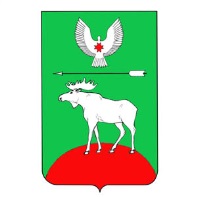 РЕШЕНИЕСовета депутатов муниципального образования«Красногорский район»О включении в состав постоянной комиссии по промышленности,  сельскому хозяйству и природным ресурсамСовета депутатов муниципального образования «Красногорский район»Принято Советом депутатов муниципального образования «Красногорский район»                                                   25 апреля 2019 года  В соответствии с Регламентом  Совета депутатов муниципального образования "Красногорский район",  Совет депутатов муниципального образования «Красногорский район»РЕШАЕТ:Включить в состав постоянной комиссии по промышленности, сельскому хозяйству и природным ресурсам Совета депутатов муниципального образования «Красногорский район» В.И. Бабинцева, депутата Совета депутатов муниципального образования «Красногорский район».Председатель Совета					          депутатов муниципального образования«Красногорский район»                                                                      И.Б. Прокашевсело Красногорское25 апреля 2019 года№ 190